от 24.05.2021 г.										№ 594О внесении изменений в Постановление городской Администрации от 17.06.2019 № 762 «Об утверждении Перечня муниципального имущества МО «Город Мирный», предназначенного для предоставления в аренду субъектам малого и среднего предпринимательства и организациям, образующим инфраструктуру поддержки малого и среднего предпринимательства»В соответствии с Федеральным законом от 24.07.2007 № 209-ФЗ «О развитии малого и среднего предпринимательства в Российской Федерации», Порядком формирования, ведения и утверждения Перечня муниципального имущества МО «Город Мирный», предназначенного для предоставления в аренду субъектам малого и среднего предпринимательства и организациям, образующим инфраструктуру поддержки малого и среднего предпринимательства, утвержденного решением городского Совета от 18.06.2010 № 26-4, городская Администрация постановляет:Внести в Постановление городской Администрации от 17.06.2019 № 762 «Об утверждении Перечня муниципального имущества МО «Город Мирный», предназначенного для предоставления в аренду субъектам малого и среднего предпринимательства и организациям, образующим инфраструктуру поддержки малого и среднего предпринимательства» следующие изменения:Перечень муниципального имущества МО «Город Мирный», предназначенного для предоставления в аренду субъектам малого и среднего предпринимательства и организациям, образующим инфраструктуру поддержки малого и среднего предпринимательства (далее – Перечень) дополнить строкой:В столбце «Местоположение (адрес)» строки 4 Перечня, слова «РФ,          РС (Я), Мирнинский район, МО «Город Мирный», г. Мирный, ш. 50 лет Октября» заменить словами «РФ, РС (Я), Мирнинский район, МО «Город Мирный», г. Мирный, ул. Дачная, з/у 1б».Опубликовать настоящее Постановление в порядке, установленном Уставом МО «Город Мирный».Опубликовать Перечень в общественно – политической газете «Мирнинский муниципальный вестник» и разместить на официальном сайте МО «Город Мирный» https://мирный-саха.рф/ во вкладке «Имущественная поддержка СМСП».Контроль исполнения настоящего Постановления оставляю за собой.Глава города                               		        К.Н. АнтоновПереченьмуниципального имущества МО «Город Мирный», предназначенного для предоставления в аренду субъектам малого и среднего предпринимательства и организациям, образующим инфраструктуру поддержки малого и среднего предпринимательстваАДМИНИСТРАЦИЯМУНИЦИПАЛЬНОГО ОБРАЗОВАНИЯ«Город Мирный»МИРНИНСКОГО РАЙОНАПОСТАНОВЛЕНИЕ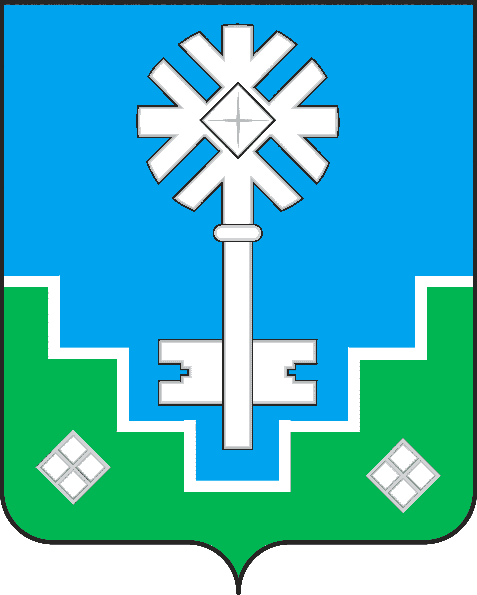 МИИРИНЭЙ ОРОЙУОНУН«Мииринэй куорат»МУНИЦИПАЛЬНАЙ ТЭРИЛЛИИ ДЬАhАЛТАТАУУРААХ    7Земельный участокРФ, РС (Я), Мирнинский район, МО «Город Мирный», г. Мирный, ш. Чернышевское, з/у 15в14:37:000104:105Склады11806№Наименование Местоположение (адрес)Кадастровый номерВид разрешенного использованияПлощадь (кв.м.)1Земельный участокРФ, РС (Я), Мирнинский район, МО «Город Мирный», г. Мирный, ул. Ботуобинская, з/у 1/214:37:000226:787Обслуживание жилой застройки33592Земельный участокРФ, РС (Я), Мирнинский район, МО «Город Мирный», г. Мирный, ул. Ботуобинская, з/у 1/314:37:000226:789Обслуживание жилой застройки43933Земельный участокРФ, РС (Я), Мирнинский район, МО «Город Мирный», г. Мирный, ул. Майская, з/у 1/214:37:000226:794Магазины7214Земельный участокРФ, РС (Я), Мирнинский район, МО «Город Мирный», г. Мирный, ул. Дачная, з/у 1б14:37:000223:1455Магазины6035Земельный участокРФ, РС (Я), Мирнинский район, МО «Город Мирный», г. Мирный, ш. 50 лет Октября, з/у 48/514:37:000111:70Пищевая промышленность15006Земельный участокРФ, РС (Я), Мирнинский район, МО «Город Мирный», г. Мирный, ул. Кузакова, з/у 114:37:000107:77Общественное питание26177Земельный участокРФ, РС (Я), Мирнинский район, МО «Город Мирный», г. Мирный, ш. Чернышевское, з/у 15в14:37:000104:105Склады11806